PRODUKTBESCHREIBUNG / VERWENDUNGBauaufsichtlich zugelassene System- und Montageabgasanlage bestehend aus einem Calciumsilikatschacht (LA90) zur Aufnahme unsererCE-zertifizierten/ bauaufsichtlich zugelassenen Innenschalen oder CE-zertifizierter Fremdprodukte.Die Materialstärke bietet optimale Sicherheit gegen Knicken und Verbeulen. Verbindung der einzelnen Innenrohrelemente durch Steckmuffen (60 mm), optional mit darüber liegenden Klemmbändern als zusätzliche Sicherung.Die Schachtelemente werden durch Auftragen des mitgelieferten Brandschutzklebers miteinander verklebt. Innenrohrdurchmesserbereich von 80 – 300 mm (Größere Durchmesser auf Anfrage)Freistehendes Ende über Dach: bis 1,5 m optional mit Statikset bis 3 m möglich.Die Produktion wird durch ein unabhängiges, akkreditiertes Prüfinstitut fremdüberwacht, mittels Eigenüberwachung wird die Einhaltung gleich bleibender Güte gesichert.Z-7.1-3479 Systemschornstein (T400 N1 D 3 G50 LA90)Zur Herstellung von Systemabgasanlagen, bestehend aus einem Leichtbauschacht mit 50 mm Wanddicke, 25 mm Dämmrohrschalen undCE-zertifizierter, rußbrandbeständiger Jeremias Metallinnenschale EW-FU oder EW-KL. Der Abstand von Schachtaußenseite zu brenn- baren Bauteilen kann hinterlüftet oder mit Mineralfaserplatten (90-117kg/m³) bzw. Plattenstreifen des Schachtmaterials ausgedämmt werden. Das System ist geeignet für den Anschluss an Festbrennstofffeuerstätten im Unterdruck.Wärmedurchlasswiderstand: bei Referenztemperatur 0,75 m²K/W.Z-7.4-3482 Montageabgasanlage (T400 LA90)Zur Herstellung von Schornsteinen, bestehend aus einem Leichtbauschacht mit 50 mm Wanddicke, 25 mm Dämmrohrschalen, sowiewahlweise CE-zertifizierter, rußbrandbeständiger Jeremias Innenschale (EW-FU / EW-KL) bzw. bauaufsichtlich zugelassenes, rußbrand- beständiges System EW-SILVER für naturbelassenes Holz (Pellets, Hackschnitzel, Scheitholz) für trockene als auch feuchte Betriebsweise oder zur Aufnahme von abgasführenden CE-zertifizierten Fremdprodukten. Der Abstand von Schachtaußenseite zu brennbaren Bauteilen kann hinterlüftet oder mit Mineralfaserplatten (90-117kg/m³) bzw. Plattenstreifen des Schachtmaterials ausgedämmt werden. Die Montageabgasanlage ist geeignet für den Anschluss an Festbrennstofffeuerstätten im Unterdruck.Wärmedurchlasswiderstand: bei Referenztemperatur 0,75 m²K/W.Z-7.4-3483 Montageabgasanlage (T600 LA90)Zur Herstellung von Schornsteinen, bestehend aus einem Leichtbauschacht mit 60 mm Wanddicke, 25 mm Dämmrohrschalen, sowiewahlweise CE-zertifizierter, rußbrandbeständiger Jeremias Innenschale (EW-FU / EW-KL) oder zur Aufnahme von abgasführenden CE- zertifizierten Fremdprodukten. Der Abstand von Schachtaußenseite zu brennbaren Bauteilen kann hinterlüftet oder mit Mineralfaserplatten (90-117kg/m³) bzw. Plattenstreifen des Schachtmaterials ausgedämmt werden. Die Montageabgasanlage ist geeignet für den Anschluss an Festbrennstofffeuerstätten im Unterdruck. Zwischen Dämmstoffschicht und Schachtinnenseite ist ein Ringspalt von min. 20 mm zu berücksichtigen. Wärmedurchlasswiderstand: bei Referenztemperatur 0,85 m²K/W.CE-zertifizierte Systemabgasanlage bestehend aus unserer CE-zertifizierten Innenschale EW-FU oder EW-KL, 25 mm Dämmung undeinem Calciumsilikatschacht (LA90).Die Materialstärke bietet optimale Sicherheit gegen Knicken und Verbeulen. Verbindung der einzelnen Innenrohrelemente durchSteckmuffen (60 mm), optional mit darüber liegenden Klemmbändern als zusätzliche Sicherung. Die Schachtelemente werden durch Auftragen des mitgelieferten Brandschutzklebers miteinander verklebt.Innenrohrdurchmesserbereich von 80 – 300 mm (Größere Durchmesser auf Anfrage) Freistehendes Ende über Dach: bis 1,5 m optional mit Statikset bis 3 m möglich.Die Produktion wird durch ein unabhängiges, akkreditiertes Prüfinstitut fremdüberwacht, mittels Eigenüberwachung wird die Einhaltung gleich bleibender Güte gesichert.Ausführung 1T400 – N1 – D – V3 – L50050 – GxxZur Herstellung von Systemabgasanlagen, bestehend aus einem Leichtbauschacht mit 50 mm Wanddicke, 25 mm Dämmrohrschalen und CE-zertifizierter, rußbrandbeständiger Jeremias Metallinnenschale EW-FU oder EW-KL. Der Abstand von Schachtaußenseite zu brennbaren Bauteilen kann hinterlüftet oder mit Mineralfaserplatten (90-117kg/m³) bzw. Plattenstreifen des Schachtmaterials ausge- dämmt werden. Das System ist geeignet für den Anschluss an Festbrennstofffeuerstätten im Unterdruck. Wärmedurchlasswiderstand: bei Referenztemperatur 0,75 m²K/W.Ausführung 2T400 – N1 – W – V2 – L50050 – GxxZur Herstellung von Systemabgasanlagen, bestehend aus einem Leichtbauschacht mit 50 mm Wanddicke, 25 mm Dämmrohrschalen und CE-zertifizierter, feuchteunempfindlicher Jeremias Metallinnenschale EW-FU oder EW-KL. Der Abstand von Schachtaußenseite zu brennbaren Bauteilen kann hinterlüftet oder mit Mineralfaserplatten (90-117kg/m³) bzw. Plattenstreifen des Schachtmaterials ausge- dämmt werden. Das System ist geeignet für den Anschluss an Öl- und Gasfeuerstätten im Unterdruck. Zwischen Dämmstoffschicht und Schachtinnenseite ist ein Ringspalt von min. 20mm zu berücksichtigen. Wärmedurchlasswiderstand: bei Referenztemperatur 0,75 m²K/W.Ausführung 3T600 – N1 – D – V3 – L50050 – GxxZur Herstellung von Systemabgasanlagen, bestehend aus einem Leichtbauschacht mit 60 mm Wanddicke, 25 mm Dämmrohrschalen und CE-zertifizierter, rußbrandbeständiger Jeremias Metallinnenschale EW-FU oder EW-KL. Der Abstand von Schachtaußenseite zu brenn- baren Bauteilen kann hinterlüftet oder mit Mineralfaserplatten (90-117kg/m³) bzw. Plattenstreifen des Schachtmaterials ausgedämmt werden. Das System ist geeignet für den Anschluss an Festbrennstofffeuerstätten im Unterdruck. Zwischen Dämmstoffschicht und Schachtinnenseite ist ein Ringspalt von min. 20mm zu berücksichtigen. Wärmedurchlasswiderstand: bei Referenztemperatur 0,85 m²K/W.Ausführung 4T600 – N1 – W – V2 – L50050 – GxxZur Herstellung von Systemabgasanlagen, bestehend aus einem Leichtbauschacht mit 60 mm Wanddicke, 25 mm Dämmrohrschalen und CE-zertifizierter, feuchteunempfindlicher Jeremias Metallinnenschale EW-FU oder EW-KL. Der Abstand von Schachtaußenseite zu brennbaren Bauteilen kann hinterlüftet oder mit Mineralfaserplatten (90-117kg/m³) bzw. Plattenstreifen des Schachtmaterials ausge- dämmt werden. Das System ist geeignet für den Anschluss an Öl- und Gasfeuerstätten im Unterdruck. Zwischen Dämmstoffschicht und Schachtinnenseite ist ein Ringspalt vom min. 20mm zu berücksichtigen. Wärmedurchlasswiderstand: bei Referenztemperatur 0,85 m²K/W.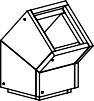 ANWENDUNGSystem für trockene oder feuchte Betriebsweise, Ableitung der Abgase im Unterdruck. Das System FURADO-F ist geeignet für den Anschluss von Regelfeuerstätten, deren Abgase durch Verbrennung von Gas, Heizöl EL oder Festbrennstoffen (naturbelassenes Holz, Koks, Torf, Kohle (ausgenommen Anthrazitkohle)) entstehen. Betriebstemperatur maximal 600°C, im Ausbrennversuch bei einer Temperatur von 1000°C geprüft.ZULASSUNGDer Einbau mit diesen Zulassungen ist nur in Deutschland möglich.Bauaufsichtliche Zulassung Z-7.1-3479 (Systemzulassung)DIN V 18160-1	T400-N1-D-3-G50-LA90	Max. Abgastemperatur:	400°C(für Festbrennstoff)	Abstand zu brennbaren Bauteilen:  min. 50 mmWanddicke Schacht:	50 mmRingspalt:	nicht erforderlichDämmung:	min. 25 mmInnenrohr:	Jeremias EW-FU oder Jeremias EW-KLBauaufsichtliche Zulassung Z-7.4-3482 (Montageschachtzulassung)DIN V 18160-1	T400-LA90	Max. Abgastemperatur:	400°C(für Festbrennstoff)	Abstand zu brennbaren Bauteilen:  min. 50 mmWanddicke Schacht:	50 mmRingspalt:	nicht erforderlichDämmung:	min. 25 mmInnenrohr:	CE-zertifiziertBauaufsichtliche Zulassung Z-7.4-3483 (Montageschachtzulassung)DIN V 18160-1	T600-LA90	Max. Abgastemperatur:	600°C(für Festbrennstoff)	Abstand zu brennbaren Bauteilen:  min. 50 mmWanddicke Schacht:	60 mmRingspalt:	min. 20mmDämmung:	min. 25 mmInnenrohr:	CE-zertifiziertDer Einbau nach CE-Zertifizierung ist außerhalb Deutschland möglich. CE-Zertifikatsnummer 0036 CPR 9174 0731 Die angegebenen Abstände zu brennbaren Bauteilen gelten für Nennweiten bis 300mm.Bei Nennweiten >300 mm vergrößern sich die Abstände entsprechend, siehe Leistungserklärung.WANDSTÄRKE / MATERIALBauaufsichtliche ZulassungenJeremias Innenrohre: 0,5 -1,0 mm Wandstärke, aus W.1.4404/ 1.4571/ 1.4539 (Oberfläche: IIIC matt) oder CE-zertifizierte Fremdprodukte Dämmung (bei Z-7.1-3479/ Z-7.4-3482/ Z-7.4-3483): 25 mm starke, mineralische Wärmedämmung, Schmelzpunkt >1000°C nach Baustoffklasse A1 – DIN 4102-1Außenschale (LA90): aus 50 mm (bei Z-7.1-3479/ Z-7.4-3482) bzw. aus 60 mm (bei Z-7.4-3483/ Z-7.4-3478) starken Calciumsilikat- BrandschutzplattenCE-ZertifizierungJeremias Innenrohre: 0,5 -1,0 mm Wandstärke, aus W.1.4404/ 1.4571 (Oberfläche: IIIC matt)Dämmung: 25 mm starke, mineralische Wärmedämmung, Schmelzpunkt >1000°C nach Baustoffklasse A1–DIN 4102-1Außenschale (LA90): aus 50 mm (Ausführung 1 und 2) bzw. aus 60 mm (Ausführung 3 und 4) starken Calciumsilikat-BrandschutzplattenDURCHMESSERBEREICHInnenrohre: Ø80 – Ø300 mm. Größere Durchmesser auf Anfrage.SCHACHTABMASSEInnen: 140 bis 360 mmAußen: 240 bis 460 mm Größere Schächte auf Anfrage.EINBAUDer Einbau hat fachmännisch zu erfolgen, entsprechend der jeweiligen bauaufsichtlichen Zulassungen, der Montageanleitung, insbeson- dere der DIN V 18160-1, sowie der geltenden LBauO, FeuVo, den einschlägigen DIN-Normen und allen weiteren bau- und sicherheitsrecht- lichen Vorschriften. Der erforderliche Querschnitt ist nach DIN EN 13384-1 zu bestimmen und vom ausführenden Fachunternehmen zu überprüfen.ABSTIMMUNGVor der Montage ist die Ausführung der Anlage mit dem/ der zuständigen bevollmächtigten Bezirksschornsteinfeger/in abzuklären.SystemFURADO-FBESCHREIBUNGSchachtsystem bestehend aus Calciumsilikat-Brandschutzplatten mit Jeremias Innenrohren und 25 mm Dämmschalen.Ausführung über Dach mit System DW-ECO 2.0, DW-FU oder Schacht mit Verkleidung möglich.Alternativ:Montageschacht für die Aufnahme von CE-zertifizierten Innenroh- ren und min. 25 mm Dämmschalen.MATERIALCalciumsilikat-BrandschutzplattenWANDSTÄRKEStandard: 50 mm (Abgastemperatur  400 °C) Optional: 60 mm (Abgastemperatur  600 °C)SCHACHTMAßE INNEN140 x 140 mm bis 360 x 360 mm weitere auf AnfrageEIGENSCHAFTENSehr gute Dämmeigenschaften	Handlich und montagefreundlich aufgrund des geringen GewichtesSichere Verbindungstechnik durch Nut- und Federverbindungen	Verschiedene Innenrohrlösungen und Schachtverkleidungen werden allen Anforderungen gerechtGeringe Abstände zu brennbaren Bauteilen25 m Aufbauhöhe des Schachtes ohne ZwischenstützeStatikset für Aufbauhöhen über Dach bis 3 mEINSATZBEREICHERegelfeuerstätten für Festbrennstoffe (naturbelassenes Holz, Koks, Torf, Kohle*)Neubau und Sanierung* ausgenommen Anthrazitkohle aus IbbenbürenZULASSUNGSNUMMERNZ - 7.1 - 3479 / Z - 7.4 - 3478 /Z - 7.4 - 3482 / Z - 7.4 - 3483CE - ZERTIFIKATSNUMMER0036 CPR 9174 073KLASSIFIZIERUNGEN NACH DIN V 18160-1T400 - N1 - D - 3 - G50 - L 902 3T600 - N1 - D - 3 - G50 - L 9013 (Ringspalt min. 20 mm)KLASSIFIZIERUNGEN NACH DIN EN 1856-1T400 - N1 - D - V3 - L50050 - Gxx2 3T600 - N1 - D - V3 - L50050 - Gxx1 3 (Ringspalt min. 20 mm) xx = Abstände zu brennbaren Baustoffen sind Ø-abhängig, siehe Leistungserklärung1 60 mm Schacht  2 50 mm Schacht  3 25 mm Dämmung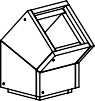 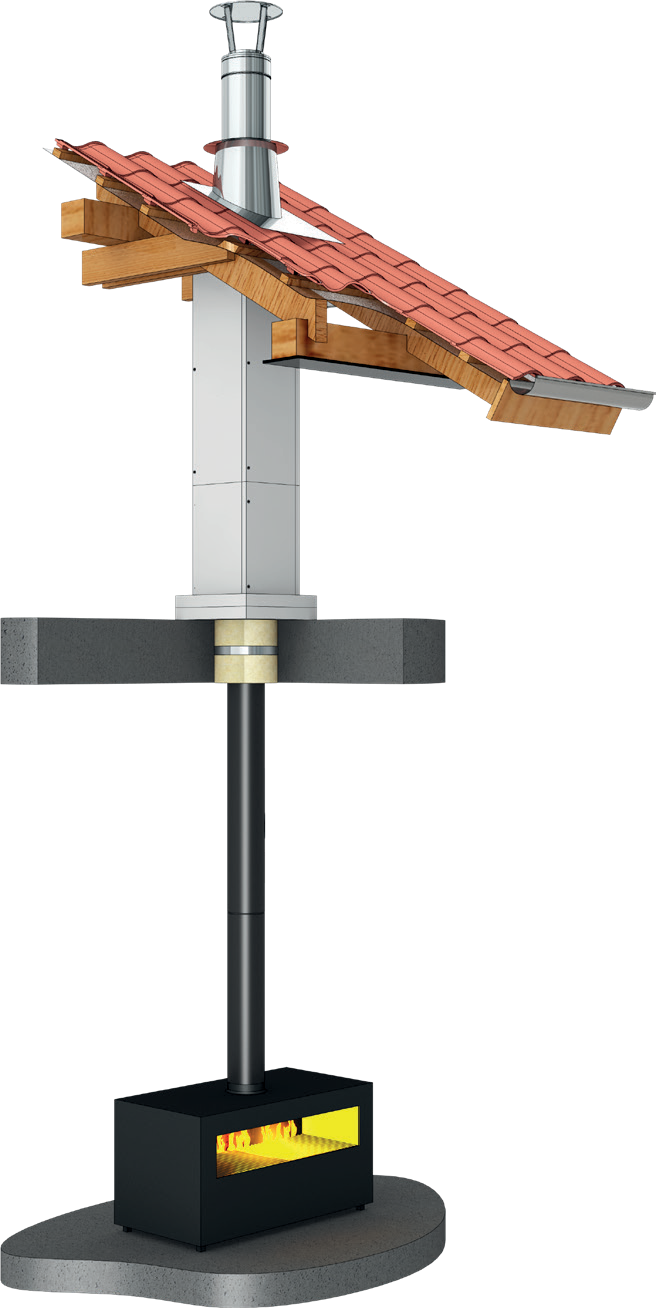 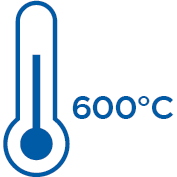 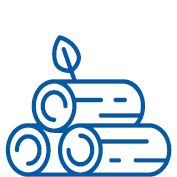 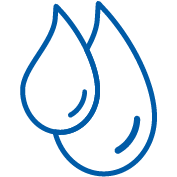 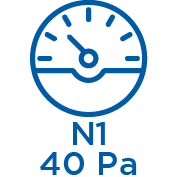 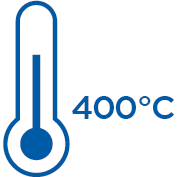 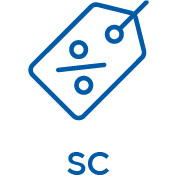 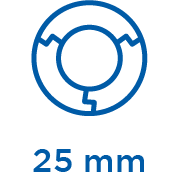 Bitte beachten Sie unseren Anwendungshinweis auf www.jeremias.de